Knight of the Month-Jerry ZavodnyFamily of the Month-Jaimie and Sherri ChmelarCouncil News:Reminder: NEW Meeting Time! KC Council 6366 regular council meeting will be held on Thursday, August 4, beginning at 6:30 PM, at St. Mary’s Parish Hall. Reminder: The council will be selling BBQ chicken plates on Sunday, August 14. We begin preparations at 7:00 AM. Please volunteer to help if able. Get your pre-orders in early. Congratulations to newly installed Brother Knight Garrett Tittle at our July council meeting.We are saddened by the loss of Matilda Kocurek, mother of Steve Kocurek and Sir Knight E D Perry. Mr. Perry was one of the original members of Caldwell Council 6366. Also Sir Knight Joe Vitonell of Somerville passed away.A big thank you to Brother Knights Edward Muzny, Steven Pipkin. Hubert Polansky, Jerry Zavodny and Karl Schneider for preparing and serving the Vacation Bible School students hot dogs on the last day of VBS. Also thank you David Bonham for attending every day to make sure everything ran smoothly.Message from our new worthy Financial Secretary: The 2022 annual dues are now payable. Annual dues are $24.00. Please check that your membership card matches the degree you have attained.  You can pay at our monthly council meetings or you may mail them direct to: Thomas Pivonka, 9105 State Highway 36 S, Caldwell, Texas 77836.If you have any KC news or want to make a memorial donation, contact Maurice Jurena at 979-324-4856 or my email, mrj_757@verizon.net or just drop it in the Sunday collection basket. Regarding the monthly newsletter, if you want to change from hard copy to email or vice versa, or address change, please contact me.Prayer ListJoe Vitonell Family, Matilda Kocurek Family, E D Perry Family, Larry See, Milton Mynar, David Bonham, James Richardson, Glenn Spitzenberger, Frank Wolf, Martha Wolf, Steve Wooten and wife, Margie Revilla Beaty, and Kathryn McManus. The core principles of our Knights of Columbus Council are: Charity, Unity, and Fraternity.  The KC’s motto is: “In Service to one, in Service to All.” Our Council’s Church Committee stands ready to provide spiritual support to any Knight who might be in need.  If you, or if you know of any Knight, who is sick or in need, please contact us at mrj_757@verizon.net.  The Council can provide home visits, Holy Communion, and powerful prayers.Knights of Columbus Memorial Scholarship Fund1. Jimmy Nix by Nathan Ausley-$100.002. Jimmy Nix by Larry and Marilyn Zschech-$25.003. Jimmy Nix by Janet Valigura-$25.004. Jimmy Nix by Frankie and Martha Wolf-$25.005. Jimmy Nix by Mike and Kay Charanza-$100.006. Jimmy Nix by Sylvia Seal-$100.007. Jimmy Nix by Charles and Julie Eubanks-$25.008. Jimmy Nix by Sally Colwell-$100.009. Jimmy Nix by Hal and Mary Lou Alford-$25.0010. Jimmy Nix by Vance and Kathryn McManus-$50.0011. Jimmy Nix by Thomas and Marlene Jarrett-$50.0012. Jimmy Nix by Michael and Kim McManus-$25.001. Matilda Kocurek by Vance and Kathryn McManus-$50.002. Matilda Kocurek by Pat and Deborah Morgan-$100.003. Matilda Kocurek by Larry and Cindy See-$25.004. Matilda Kocurek by Franklin Karasek Family-$100.005. Matilda Kocurek by John and Sandra Urbanosky-$50.006. Matilda Kocurek by Janet Valigura-$25.007. Matilda Kocurel by Hal and Mary Lou Alford-$50.008. Matilda Kocurek by Nathan Ausley-$50.009. Matilda Kocurek by Ted Dusek-$50.001. E D Perry-by Larry and Cindy See-$50.002. E D Perry by John and Sandra Urbanosky-$50.003. E D Perry by Col. Murl Bailey-$300.004. E D Perry by James and Birdie Kristoff-$25.005. E D Perry by Adrien and Pat Drouilhet-$100.006. E D Perry by Larry and Marilyn Zschech-$25.007. E D Perry by Bill and Beverly Broaddus-$25.008. E D Perry by Nathan Ausley-$50.009. E D Perry by James and Janice Robertson-$25.0010. E D Perry by Ted Dusek-$50.0011. E D Perry by Hal and Mary Lou Alford-$25.0012. E D Perry by Charlie and Julie Eubanks-$25.00KC Insurance Program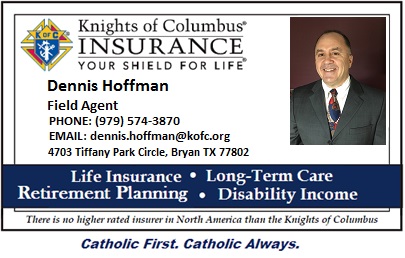 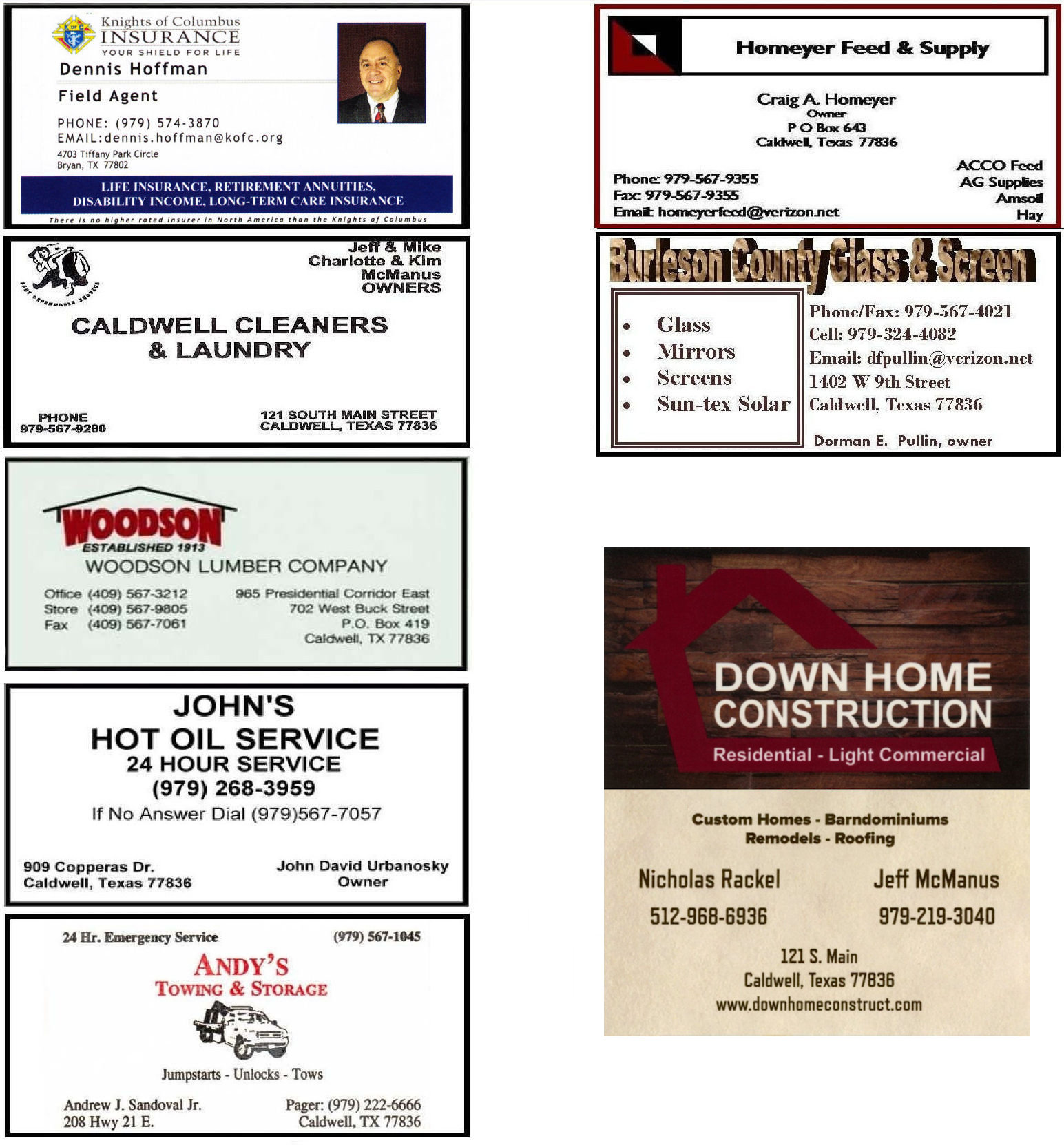 SundayMondayTuesdayWednesdayThursdayFridaySaturdayAugust 1234 KC Council Meeting6:30 PM5Jeff Gaas67Adam Perry 89Clemente Crispin 10 11 12Israel Rodrigues13Maurice JurenaJohn Paniagua14 KC BBQCorporate Communion15 Assumption of Blessed Virgin MaryBob Piwonka1617Michael MarekGene Love18Anthony Zaccagino 192021Robert BarrMihael Muzny22232425Michael Hilberling26Ronnie Garbs27Charles KoudelkaFrankie Wolf282930Wade Tittle 31Alfonce Supak